Pemda Kotabaru Bersama DPRD bahas Raperda PDAM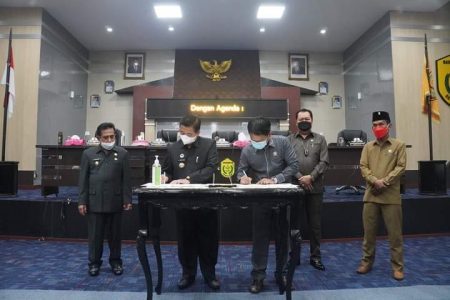 Sumber gambar:https://kalsel.antaranews.com/berita/274886/pemda-kotabaru-bersama-dprd-bahas-raperda-pdam Pemerintah Daerah Kotabaru, Kalimantan Selatan, bersama DPRD membahas Rancangan Peraturan Daerah (Raperda) Perusahaan Daerah Air Minum (PDAM) untuk menjamin ketersedian air bersih di "Bumi Saijaan".Pembahasan tersebut diagendakan pada Rapat Paripurna DPRD masa persidangan I rapat ketiga tahun 2021/2022, yang dipimpin langsung oleh Ketua DPRD Kotabaru Syairi Muhlis didampingi Wakil Ketua DPRD Mukni AF dan Muhammad Arif  dan Sekretaris Daerah Kotabaru H Said Akhmad, secara virtual. Bupati Kotabaru H Sayed Jafar melalui Sekretaris Daerah Kotabaru Selatan H Said Akhmad di Kotabaru Senin mengatakan, raperda perubahan hukum PDAM ini untuk menjamin pemenuhan ketersedian air bersih sebagai kebutuhan pokok masyarakat maka perlu adanya pengelolaan sistem penyediaan air bersih yang sehat, bersih, produktif, dan berkelanjutan. "Memang, kita membahas Raperda masalah perubahan bentuk hukum Perusahaan Daerah Air Minum Kotabaru menjadi Perusahaan Perseroan Air Minum Tirta Saijaan (Perseroda)," ungkap sekda.Lebih luas dibeberkan, Said Akhmad, dengan adanya Peraturan Pemerintah (PP) Nomor 54 tahun 2017 tentang Badan Usaha Milik Daerah (BUMD) maka perlu dilakukan peningkatan kinerja melalui penataan organisasi, kepegawaian, dan permodalan sesuai dengan tata kelola perusahaan yang sehat.Sehingga tambahnya, efektivitas dan keselarasan juga kelancaran maka perlu adanya penyesuaian ketentuan Perda 03 tahun 1980 tentang PDAM tingakat II Kotabaru dan membentuk Perda baru tentang PT Air Minum Tirta Saijaan (Perseroda).Maksud pendirian PT Air Minum Tirta Saijaan (Perseroda) agar bisa memberikan pelayanan prima secara efektif dan efesien, menyediakan air bersih yang terjangkau masyarakat dengan memenuhi standar kapasitas, kuantitas, dan kualitas kesehatan, juga mengembangkan kemampuan karyawan yang profesional dengan teknologi yang tepat guna hingga memberikan kontribusi pendapatan asli daerah yang berkesinambungan.Di akhir acara Raperda PDAM tersebut diserahkan Sekretaris Daerah Kotabaru H Said Akhmad kepada Ketua DPRD Kotabaru Syairi Muhlis dan kembali diserahkan kepada perwakilan anggota DPRD untuk dibahas kembali bersama tim pansus sebelum nantinya ditetapkan menjadi Peraturan Daerah.Sumber berita: https://kalsel.antaranews.com/berita/274886/pemda-kotabaru-bersama-dprd-bahas-raperda-pdam, Pemda Kotabaru bersama DPRD bahas Raperda PDAM, 17 Oktober 2021.http://kotabarukab.go.id/pembahasan-rancangan-peraturan-daerah-raperda-perusahaan-daerah-air-minum-pdam-kotabaru/, Pembahasan Rancangan Peraturan Daerah (Raperda) Perusahaan Daerah Air Minum (PDAM) Kotabaru, 17 Oktober 2021.Catatan Berita:Peraturan DaerahPeraturan Daerah adalah Peraturan Perundang-undangan yang dibentuk oleh Dewan Perwakilan Rakyat Daerah Provinsi dengan persetujuan bersama Kepala Daerah (gubernur atau bupati/wali kota) disadurkan dalam Undang-undang No 15 Tahun 2019 atas perubahan Undang-undang No 12 Tahun 2011. Peraturan Daerah terdiri atas: Peraturan Daerah Provinsi dan Peraturan Daerah Kabupaten/Kota Di Provinsi Aceh, Peraturan Daerah dikenal dengan istilah Qanun. Sementara di Provinsi Papua, dikenal istilah Peraturan Daerah Khusus dan Peraturan Daerah Provinsi.Pengertian peraturan daerah provinsi dapat ditemukan dalam pasal 1 angka 7 Undang-Undang Nomor 12 Tahun 2011 tentang Pembentukan Peraturan Perundang-undangan.Selanjutnya pengertian peraturan daerah kabupaten/kota disebutkan pula dalam pasal 1 angka 8 Undang-Undang Nomor 12 Tahun 2011 tentang Pembentukan Peraturan Perundang-undangan, sebagai berikut:Peraturan Daerah Kabupaten/Kota adalah Peraturan Perundang-undangan yang dibentuk oleh Dewan Perwakilan Rakyat Daerah Kabupaten/Kota dengan persetujuan bersama Bupati/Wali kota.Rancangan Peraturan DaerahRancangan Peraturan Daerah (Raperda) dapat berasal dari DPRD atau kepala daerah (gubernur, bupati, atau wali kota). Raperda yang disiapkan oleh Kepala Daerah disampaikan kepada DPRD. Sedangkan Raperda Dprd yang muntah dan Gubernur atau Bupati/Wali kota disampaikan oleh Pimpinan DPRD kepada Gubernur atau Bupati/Wali kota untuk disahkan menjadi Perda, dalam jangka waktu paling lambat 7 hari sejak tanggal persetujuan bersama. Raperda tersebut disahkan oleh Gubernur atau Bupati/Wali kota dengan menandatangani dalam jangka waktu 30 hari sejak Raperda tersebut disetujui oleh DPRD dan Gubernur atau Bupati/Wali kota. Jika dalam waktu 30 hari sejak Raperda tersebut disetujui bersama tidak ditandangani oleh Gubernur atau Bupati/Wali kota, maka Raperda tersebut sah menjadi Perda dan wajib diundangkan.(Sumber https://id.wikipedia.org/wiki/Peraturan_Daerah_(Indonesia)